Урок № 2 Тема: "Животные"5-й класс. Немецкий язык (2 иностранный) по учебнику М.М. Аверин "Горизонты" Гизе Елена Владимировна, учитель немецкого языкаЦель урока: научить учащихся беседовать на немецком языке друг с другом о животных.Воспитательные задачи:воспитывать культуру общения при ведении диалога.Развивающие задачи:научить осуществлять рефлексию известных грамматических явлений в новой речевой ситуации.Образовательные учебные практические задачи:расширить лингвистический кругозор.Основные учебные практические задачи:Обучение чтению и аудированию с пониманием Обучение диалогической речиСемантизация грамматического материалаХод урока (Проведение урока сопровождается презентацией в Power Poit)Начало урокаGuten Tag! Heute sprechen wir  dialogisch, hören, machen Interviews und  lernen neue Grammatik.Развитие языковой компетенции. Повторение названий животных и континентов(фронтально с помощью картинок на слайдах)Wer ist das? Woher kommt das Tier?Контроль домашнего заданияJetzt kontrollieren wir die Hausaufgabe!(задания 4, 5 AB проверяютсяфронтально).- Was ist dein Lieblings……..?- Mein Lieblings…….. ist ………… .Развитие речевой компетенции. Обучение чтению и аудированию с пониманием. Schlagt die Lehrbücher auf! Seite 27, Aufgabe  6. Lest die Sätze.1.Drina und Milan haben Haustiere.2. Milan fragt: Hast du auch eine Katze?3. Milan hat keinen Hund.4. Drina hat eine Katze.5. Milan mag Hunde.6. Drinas Katze ist 20 Jahre alt.7. Milans Hund ist 3 Jahre alt.8. Drina mag Spinnen.Jetzt hört zu. Was ist richtig und was ist falsch? Cемантизация грамматического материала: спряжение глагола haben, винительный падеж имён существительных разных родов и отрицательного артикля. Объяснение грамматического материала осуществляется с помощью таблицы, а также речевого и визуального образца учителя (учитель берёт игрушку-животное и наглядно показывает, что у него есть лошадь, но нет собаки, дети парами по образцу рассказывают о своём животном). Das ist eine Schlange.Und das ist ein Pferd.Ich habe ein Pferd und keine Schlange. usw.Развитие коммуникативной и речевой компетенций. Обучение устной речи в ситуации интервьюMachenwirInterviews!Дети работают в группах, записывая информацию на заранее  приготовленном  постере.(Fragen: Was ist dein Lieblingstier?/Hast du Haustiere?/Hast du einen/ein/eine… ?/Wie alt ist er/es/sie?/Wie heißt er/es/sie?)Таблица  с домашними животнымиder Hund                                   das Pferd                                      die Katzeder Papagei                                das Meerschweinchen                   die Maus                                                                                  der Kanarienvogel                     das Kaninchen                            die Schildkröte                                                                                                               der Hamster                                                                                      die Spinne                                                                                                                                                                                                                    die Kuh                                                                                                                          Macht Berichte!z.B.:     …,… , … haben eine Katze und … hat kein Pferd  aber er mag es sehr. 6.  Домашнее заданиеSchreibt die Hausaufgabe auf: Aufgabe 6a AB.7.Подведение итогов Оцените свою работу самостоятельноAuf Wiedersehen, Kinder!Источники использованной литературы:УМК «Горизонты» для 5 класса/М.М .Аверин, Ф. Джин, Л. Рорманwww.images.yandex.ru/www.adpic.de/data/picture/Урок № 7 Тема: "Знакомство"5-й класс. Немецкий язык (2 иностранный) по учебнику М.М. Аверин "Горизонты"    Гизе Елена Владимировна, учитель немецкого языкаЦель урока: научить рассказывать о себе и своём друге/своей подруге в рамках изученного материала.Воспитательные задачи:воспитывать в учащихся вежливое отношение при общении друг с другом.Развивающие задачи:развивать компенсаторные умения в ситуации «Знакомство».Образовательные учебные практические задачи:расширить лингвострановедческий кругозор по теме.Основные учебные практические задачи:Повторение рэпа «Добрый день, как дела?»Обучение чтению географических названийОбучение  письмуОбучение монологическому высказываниюДополнительные материалы: карты Европы  и России.Ход урока (Проведение урока сопровождается презентацией в Power Poit)Начало урокаGuten Tag! Heute wiederholen wir der Rap „Guten Tag, wie geht´s?“ und wir werden auch spielen, sprechen, schreiben und hören.Речевая зарядка(дети поют рэп «Добрый день, как дела?»)Guten Morgen.Guten Tag.Guten Abend.Guten Nacht. Hi. Grüß Gott.Hallo.Moin. 2. Wie ´geht´s dir, Ruth?     Danke, gut.Wie geht´s Ihnen, Frau Ruper?Danke, jetzt schon wieder super.3. Servus.     Tschau.      Ade.       Tschüs .Развитие межкультурной компетенции.                                                                Обучение чтению географических названий.Kinder! Seht die geografischen Karten mit deutschsprachigen Ländern an!Sprechtnach!   ( Учитель показывает месторасположение немецкоязычных стран и городов  на карте, произносит название страны, дети повторяют за учителем). DEUTSCHLAND (Berlin, München)ÖSTERREICH (Wien, Salzburg)DIE SCHWEIZ (Bern, Basel)LICHTENSTEIN (Vaduz)LUXEMBURG (Luxemburg)Развитие языковой компетенции. Активизация лексики. Обучение письму.Spielen wir, Kinder! Wie heißen die Länder und die Städte? Schreibt die Länder und die Städte!  (St.11, Üb.15 LB)SCHANDTLEUD                ERICHTERÖS                    ZIWESCH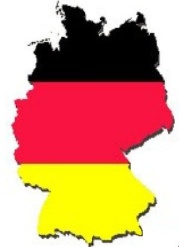 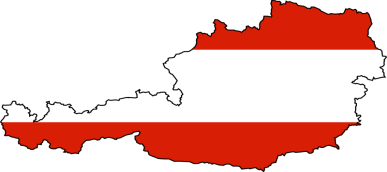 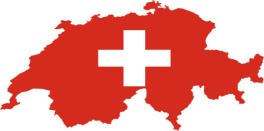 Welches Foto zeigt welche Stadt? Die Buchstaben helfen euch. Arbeitet zu zweit! ..e. …….g               .a…                    …l..                …ch..                ..r.             /www.berlin.de   /www.muenchen.de / www.wien.at /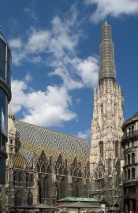 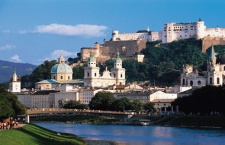 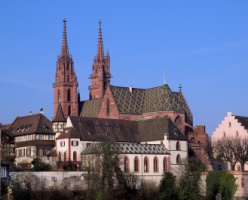 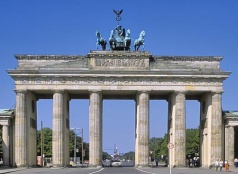 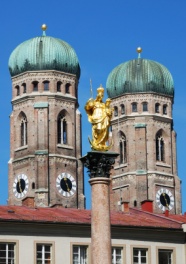 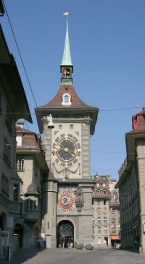   /www.salzburg.at  /www.bern.ch / www.basel.ch/Развитие межкультурной и речевой компетенций в рамках ситуации «Знакомство»Seht euch die Bilder an. Wersagtwas? (учащиеся подбирают к каждой картинке подходящее приветствие).  (St.12, Üb.1 LB)Schaut die Karte an und erzählt über die Kinder: aus welchen Städten kommen sie? Was mögen sie?Was sagt Lynda? Was sagt Paul?Was sagt Jan?Подготовка монологического высказывания о себе.           (Дети отвечают на вопросы)Wie heißt du?/ Wie ist dein Name?Woher kommst du?Wo wohnst du?Wie ist deine Postleitzahl?Was  magst du?Домашнее заданиеSchreibt die Hausaufgabe auf!Подготовить рассказ о себе, не менее 3-5 предложений (с фотографией).Подведение итогов. Оценивание работы учащихся.- Ребята, какие новые умения вы приобрели сегодня?AufWiedersehen, Kinder!Источники использованной литературы:УМК «Горизонты» для 5 класса/М.М.Аверин, Ф. Джин, Л.Рорманwww.images.yandex.ru/www.adpic.de/data/picture/Урок № 2 Тема: "Свободное время"6 класс. Немецкий язык (2 иностранный) по учебнику М.М. Аверин "Горизонты"  Гизе Елена Владимировна, учитель немецкого языкаЦель урока: научить учащихся разным видам чтения.Воспитательные задачи:формировать познавательную активность.Развивающие задачи:научить  умение выбирать нужный материал из прочитанного текста,научить вычленять детали.Образовательные учебные практические задачи:расширять лингвострановедческий  кругозор.Основные учебные практические задачи:Обучение селективному чтению Обучение детализированному чтению Семантизация грамматического материала. Глагол wollenОбучение письменной речиХод урока Начало урокаGuten Tag, Kinder! Wir lernen weiter das Thema „Meine Freizeit“.  Heute lesen wir eine E-Mail und machen Aufgaben zum Text.Развитие речевой компетенции. Речевая зарядкаSeht die  Aufgabe 2LB an!Was machen die Kinder in der Freizeit? Was macht in eurer Freizeit?Fährst du Schi? Wann fährst du Schi? In den Ferien? Am Wochenende?Wer tanzt gerne in der Freizeit? Tanzt du Disko? Tanzt du Rap?Fährst du Fahrrad? Fährst du mit den Freunden Fahrrad? Fährst du allein Fahrrad? Sammelst du Briefmarken? Sammelst du Aufkleber? Was sammelst du gerne?Siehst du oft fern? Siehst du gerne Krimis? Siehst du viel  fern? Was siehst du viel  fern?Hörst du Musik? Welche Musik hörst du am liebsten? Hörst du klassische Musik gerne? Hörst du moderne Musik lieber?Контроль домашнего заданияJetzt kontrollieren wie die Hausaufgabe!Schreib den Text.Развитие речевой компетенции. Обучение селективному чтениюKinder! Seht die Bilder an!Was seht ihr auf dem Bild 1? usw. (дети рассматривают картинки и отвечают, что на них изображено)1                               2                                3 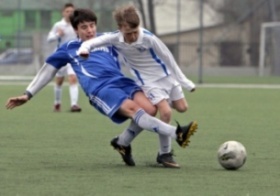 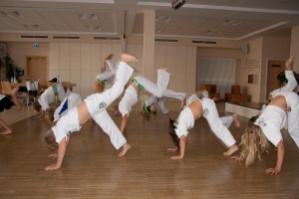 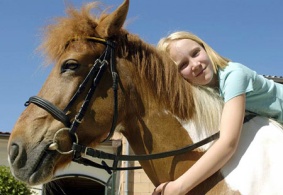 4                                   5     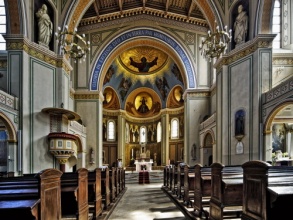 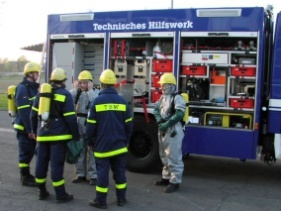 Lest eine E-Mail und ordnet die Informationen des Textes den Bildern zu! (детичитаютиподбираюткартинкиктексту).Развитие речевой компетенции. Обучение детализированному чтениюÜberblickt die E-Mail und sagt, was im Text unverständlich ist. Stellt di Fragen so: Wie heißt es auf Russisch?  (дети просматривают и уточняют некоторые моменты, задают вопросы по содержанию текста).Уточнение некоторых моментов в тексте:TurbinePotsdam – один из сильнейших футбольных клубов Германии.THW (TechnischesHilfswerk) – аналог МЧС (в этом контексте Jugendfeuerwehr).Lest noch einmal die E-Mail und die Sätze von 1 bis 8! Was ist richtig, was ist falsch und was steht nicht im Text? Korrigiert die Sätze! (учащиеся читают текст еще раз и определяют, соответствуют ли его содержанию ниже приведенныепредложения).Презентация нового речевого образца с модальным глаголом wollen. Первичная активизацияFindet die Sätze mit dem Verb wollen im Text!(детинаходятвтекстепредложениясглаголом wollen).Seht die Rubrik Denk nach an! KonjugiertdasVerbwollen! (дети рассматривают рубрику «А если подумать» и самостоятельно дописывают спряжение глагола).Welche Verben konjugieren wir auf solcher Weise?(детивспоминаютглаголы, спрягаемыеподобнымобразом).Arbeitet zu zweit! Ihr schreibt 3 Sätze mit wollen und dann kontrolliert mit einander.(дети записывают по 3 предложения с глaголом wollen,  передают соседу и читают предложения).Домашнее заданиеSchreibt die Hausaufgabe auf!Выучить спряжение глагола wollenНаписание E-MailПодведение итогов Was könnt ihr schon?(дети анализируют, какие умения они приобрели и оценивают себя).AufWiedersehen, Kinder!Источники использованной литературы:УМК «Горизонты» для 6 класса/ М.М.Аверин, Ф. Джин, Л.Рорманwww.adpic.de/data/picture/Урок №5Тeма: MeineFamilie5 класс (немецкий язык)(второй иностранный язык)По учебнику М.М. Аверин «Горизонты», издательство «Просвещение»Карташева Любовь Андреевна, учитель немецкого языкаЦель урока: научить учащихся рассказывать о членах своей семьи.Задачи:Воспитательные: воспитывать культуру общения учащихся друг с другом.Развивающие: развивать память и внимание.Образовательные: развивать лингвистический кругозор по теме.Основные учебные практические задачи:Развитие межкультурной, коммуникативной, языковой и речевой компетенций:1.Развитие навыков устной речи.2.Развитие навыков селективного чтения.Ход урока(урок сопровождается презентацией в Power Point)Источники использованной литературы:УМК «Горизонты» для 5 класса  М.М.Аверин, Ф. Джин, Л.Рорманwww.images.yandex.ru/www.adpic.de/data/picture/10классУчебник «Немецкий язык.  Контакты» Г.И. Воронина, издательство «Просвещение»Карташева Любовь Андреевна, учитель немецкого языкаТема: Die erste LiebeЦель: Сформировать представление о первой любви и научить  рассказывать о первых чувствах.Задачи: Усовершенствовать умения и навыки учащихся в  получении и анализе информации.Развивать: Умение аргументировано выражать свое мнение, находить для этого необходимые доказательства;Обосновывать свою точку зрения.Развивать творческое мышление и творческую деятельность.Воспитывать духовность учащихся на основе знакомства с поэтическими текстами..Ход урока:(урок сопровождается презентацией в PowerPoint)I. Актуализациятемы.Раскрытие общей цели урока и плана его проведения.Das Thema unserer Stunde heißt “Die erste Liebe: eine unendliche Geschichte“.Als Epigraph unserer Stunde nehmen wir die Worte des weltbekannten deutschen Dichters Johann Wolfgang von Goethe. Er sagte: «Ohne Liebe wäre die Welt nicht die Welt». Das Ziel unserer Stunde ist heute die neue Lexik gebrauchen zu lernen und zu diesem Thema zu sprechen. Dazu machen wir ein Assoziogramm zum Thema «Die Liebe»,lesen Gedichte und erfüllen die Aufgaben dazu und äußern unsere Meinungen. Liebe bewegt Menschen verschiedenen Alters und zu jeder Zeit. Die Liebe ist aus dem Leben eines jeden Menschen, besonders eines der Jugendlichen wegzudenken. Die Liebe macht das Leben schön und sinnvoll. Die Liebe macht den Menschen schön. Man sagt: eine Liebe kommt von Herzen und auch von Herzen erwidert.
Also,  undjetztihreMeinungen „Wasist „ Liebe“?II.Учащиеся заполняют ассоциограмму на интерактивной доске, их ответы:Liebe istLiebe ist das Leben.Liebe ist das Glück.Liebe ist das Glück und auch ein kleiner Kummer.Liebe ist Schmerz im Herzen.Liebe ist das gegenseitige Gefühl.Liebe bedeutet auch Toleranz.Liebe ist das Streben zum Besten.Liebe ist dann, wenn er oder sie dir sehr gefällt.Liebe ist die Gabe des Gottes u.s.w III. Die Liebe ist ein schőnes, wahrscheinlich das schőnste Menschengefűhl. Alle wissen und niemand weiss, wie die Liebe ist. Der Verliebte ist ein besonderer Mensch, der ein bisschen verrűckt ist. Ihrer Meinung nach  „Wie ist „ Liebe“? Wie kann die Liebe sein? Was fällt Ihnen ein? Учащихсяначинаютотвечатьтак: Wenn ich über die Liebe denke, so fällt mir folgendes ein….      IV. Egal welche Zeit, egal welcher Ort  Liebe ist keinem Volk bekannt. Deswegen gibt es die       Worte der Liebeserklärung in jeder Sprache. Welche Liebeserklärung kommt aus welcher Sprache und welchem Land?  Raten Sie mal!I loveyou                         Englisch                 EnglandJe t aime                           Französisch            FrankreichTiamo                              Italienisch              ItalienAi shiteimasu                  Japanisch               JapanLubimta                           Slowakisch            die Slowakei Tequiero                          Spanisch                SpanienAlso, das Wort „Liebe“ und die Wörter „Ich liebe dich“ klingen in allen Sprachen verschieden, aber gleich wunderschön, weich und angenehm. Nicht wahr? V.Die verliebten Menschen singen gern über die Liebe. Singen wir auch! Das ist ein lustiges mexikanisches Volkslied. Das Lied heißt  «Können wir uns dutzen». « Können wir uns duzen?»Sie: Ich finde Sie nett.Er:  Ich Sie auch.Sie: Ich mag Sie sehr gern.Er:  Ich Sie auch.Sie: Sie sind mir sympatisch.Er:  Oh, ja?Sie: Können wir uns duzen?Er:  Na klar!Er:  Ich finde dich nett.Sie: Ich dich auch.Er:  Ich mag dich sehr gern.Sie: Ich dich auch.Er:  Du hast schöne Augen.Sie: Oh, ja?Er:  Ich hab’ mich verliebt!Sie: ‘s war mir klar.Es ist wichtig, wenn die Verliebten einander lieben.VI.Es gibt nicht nur Lieder über die Liebe, sondern auch viele Gedichte. Die berühmten deutschen Dichter haben dem Liebesthema viele schöne Gedichte gewidmet. Lesen Sie bitte  das Gedicht von Fr. Halm und äußern Ihre Meinung zum Inhalt.Mein Herz, ich will dich fragen:,Was ist denn Liebe, sag?’’,,Zwei Seelen und ein Gedanke, Zwei Herzen und ein Schlag.’’           Und sprich: ,,Woher kommt Liebe?‘‘          ,,Sie kommt, und sie ist da!‘‘           Und sprich: „Wie schwindet Liebe?“           Die war`s nicht, der`s geschah.Und was ist keine Liebe?„Die ihrer selbst vergisst.‘‘ Und wann ist Lieb‘ am tiefsten?„Wenn sie am tiefsten ist.‘‘             Und wann ist Lieb‘s am reichsten?             „Das ist sie, wenn sie gibt.‘‘  Und sprich: ,,Wie redet Liebe?’’,,Sie redet nicht, sie liebt.’’ (Fr. Halm)VII. Meinungsaustausch. Wie finden Sie das Gedicht? Hat Ihnen das Gedicht gefallen? Begründen Sie Ihre Meinung!Durch welche Wörter werden die Gefühle des Autors ausgedrückt? (Herz, Gedanke, am tiefsten, am reichsten, zwei Seelen,  ein Schlag, sie redet nicht)VIII.Wenn die Menschen lieben, sie denken übereinander. Ihre Gedanken sind gleich. Die Herzen schlagen unablässig, unruhig.   Wenn die Menschen lieben, sie benutzen verschiedene Möglichkeiten und schöne Worte, um über  ihre Liebe, Gefühle zu sagen. Wie könnten und möchten Sie  ihre Liebe ausdrücken. Diese Wörter Ihnen zu Hilfe.         (auf  den Steinen, oder auf dem Wege, auf den Mauern, Gedichte, Briefe, Rosenstrauch, duften, liebevoll, Morgensonne, lächeln, nett, Kätzchen, weich, Fischlein, küssen, Maiglöckchen, Nachtigall, träumen von.) IX. Alle Jungen und Mädchen träumen von der Gegenliebe, sie möchten glücklich leben, weil die gegenseitige Liebe ein grosses Glück ist. Man hofft auf ewige Liebe. Aber es gibt auch die ungegenseitige Liebe. Hören Sie bitte  das Gedicht darüber.Ich liebe dich( Ernst Ginsberg)Ich liebe dichDu liebst mich nichtIch bin die Nacht.Du bist das Licht.Ich bin der Schmerz.Du bist das Glück.Drum schaue nieZu mir zurück.Ich weiss und fühl’esbitterlich:Du liebst mich nicht.Ich liebe dich. Ihre Meinung bitte: Wovon ist hier die Rede?X.Wenn die Menschen lieben, schlagen ihre Herzen freudig, und herzinnig.H.Heine hat auch viele lyrische Gedichte geschrieben. Hören wir das Gedicht von H.Heine „ das Fischermädchen”. Der berühmte russische Dichter A.Block hat dieses Gedicht übersetzt. Hören wir und lesen es  auch!Das FischermädchenDu schönes Fischermädchen,Treibe den Kahn aus Land,Komm zu mir und sitze dich nieder,Wir kosen Hand in Hand.Leg an mein Herz dein Köpfchen,Und fürchte dich nicht zu sehr;Vertraust du dich doch sorglosTäglich dem wilden Meer!Mein Herz gleicht ganz dem Meere,Hat Sturm und Ebb und FlutUnd manche schöne PerleIn seiner Tiefe ruht.Красавица рыбачкаКрасавица рыбачка,Оставь челнок на песке,Посиди со мной, поболтаем,Рука в моей руке.Прижмись головкой к сердцу,Не бойся ласки моей,Ведь каждый день ты с моремИграешь судьбой своей.И сердце моё как море,Там бури прилив и отлив,В его глубинах многоЖемчужных дремлет див.( ПереводА.Блока)Was besingt der Autor in seinem Gedicht?( Liebe, Glück, Freundschaft, Gefühle, Freude usw.)XI. Schlussfolgerung.Подведение итогов урока.Also, wir haben heute viel über die Liebe gesprochen. Hausaufgabe: . Glauben Sie an ewige Liebe? Kann die Liebe ewig sein? Darüber erfahren Sie zu Hause. Bitte, s. 177 „Anna liebt Jens. Katarine liebte Georg“. Danke für die Arbeit!Ich wünsche Ihnen wahre  Liebe und Glück zu finden!Seien Sie glücklich!Источники использованной литературы:1.Учебник «Немецкий язык.  Контакты» Г.И. Воронина,  издательство «Просвещение»2. «Контрольные и проверочные работы по немецкому языку» Е.А.Семенцова3. „Auer Lesebuch“ von Oswald Watzk                 4.http://notizen.ru/2 классУМК  В.П.Кузовлев,  издательство» Просвещение»Разработка урока: Попова Т.А., учитель английского языкаТема: ЗнакомствоЗадачи:Создание положительной мотивации для изучения английского языка.Обеспечение условий для активного взаимодействия учащихся друг с другом.Формирование навыков говорения и аудирования.Активизация лексических единиц по теме « Знакомство»Формирование навыков письма.Наглядность:Картинки с изображением школьных принадлежностейРазноцветные шарыРазрезанные буквыПесенки «How old are you», “Red balloon”Пальчиковые куклыХод урока1.Организационный моментPrepare for our lesson. Stand up, stand straightShow me please your books, workbooks, pencil- cases Good morning, children!       P. Good morning, good morning                                                        Good morning to you                                                  Good morning, good morning                                                     I am glad to see youI am very glad to see you.Take your places.Today is 15.102. Речевая зарядкаHow are you? I am fine and you?Идет фронтальный опрос учащихся. Учимся правильно отвечать на вопрос. Предполагаемые ответы “ Fine, o.k., well”    3.Обучающая игра с мячом(Th-P1-P2-P3…)Who are you? –I am Dima.What is your name? –My name is Vica.How are you?- I am fine. Where are you from?- I am from Russia. How old are you?- I am 7 После работа с классам, предлагается инсценировка -диалог с игрушками.Who wants to go to the blackboard?Let’s choose the toy.Ученики выбирают игрушки и озвучивают роли. Вся остальная группа внимательно слушает и в случаи затруднения шепотом подсказывает, а после завершения диалогов оценивает знаком «+» или «-»Участвует 2, 3 пары.4.Мы узнали, как нужно знакомиться по-английски.А сейчас мы отправляемся в волшебную школу и нужно проверить все ли школьные принадлежности мы взяли с собой.And now let’s start to school.What do you have for the lesson?На доске написаны английские слова, обозначающие школьные принадлежности и картинку в разброс. Нужно соотнести слово с картинкой.Pen, pencil, rubber, pencil case, bagMatch5. Физ. минутка.Каждый из вас получит билетик с числом. Это ваши посадочные места в воздушном лайнере. Не стоит создавать беспорядок. Только когда вы услышите номер своего билета вы встаете.You have a ticket. You must stand up.Называю по-английски цифры, учащиеся встают. Когда все встали, выполняют зарядку со мной.Let’s do exercises with meHands up. Hands down.Hands on hips. Sit down.Stand up. Hands to the sides.Bend to the left. Bend to the right.Sir down. Stand upOne, two, three. HopOne, two , three. Stop6.  Молодцы. Сейчас мы отправляемся в наше путешествие на воздушных шарах. Они все такие разноцветные. А вы помните, как же называются эти цвета по-английски?Показываю шары, и ученики по одному называют цвет, а затем все хором его повторяют.What colour is this balloon? It is a red balloon.Well. All together.           It is a red balloon.What colour is this balloon? It is a green balloon.…После того как все цвета повторены, поем песню.Песенка про шары (вмести с картинками) учебник стр.9Now let’s sing the song.7. Как замечательно вы поете. К нам   на воздушном шарике прилетели 2 новые английские буквы. Послушайте по них сказку Bix- это наш друг и помощник. Ему очень хотелось научить русских      ребят  английскому алфавиту, и он отправился в волшебную страну Букляндию.Только он приоткрыл ворота, как увидел двух охотников с фоторужьями. «Эй!- сказали они,- не желаете сфотографироваться»« А как  вас зовут?»- спросил робот.«Меня Эй большой, А меня эй маленький» Показываю картинки с изображениями букв.Давайте найдем наших охотников в английской азбуке. Нашли буквы и напишите их имена в домиках (в транскрипции)Repeat all together. A     Работа с учебником стр. 99 пишем букву Aa8. Оценка работы учащихсяДавайте  нарисуем две линийки и оценим работу на уроке, в начале вы сами оцените свою работу, о потом класс оценит вас.И так я тоже нарисовала  линейки, это наша активность. Как выдумаете, где я должна поставить знак? Я довольна вашей работой.9. Домашняя работа с.99Your home task is p.99Open your book at p.99. Take pencils and put the marks.Have you got the questions?10. Stand up. The lesson is over. Good bye.Good bye. Good byeGood bye my dollGood bye. Good byeGood bye my allУрок по теме “Friendship”7 класс.УМК  Кузовлев В.П « Английский язык 7 класс» Разработка урока: Попова Т.А., учитель английского языкаЦель: совершенствование навыков, умений устной речи.Задачи:Обобщение и систематизация фактического материала.Дальнейшая автоматизация изученного языкового материала.Развитие умения  учащихся делать краткие высказывания по теме,Обсуждать отдельные вопросы, выражать своё мнение, дискутировать, задавать вопросы, делать обобщения, составлять коллаж и высказывание по теме.Оснащение урока:УМК « Английский язык нового тысячелетия»  учебник, кассета, рабочая тетрадь, раздаточный материал – карточки с заданием, фото, слова для колладжа.На доске написаны пословицы и рифмовка:Make new friends, but keep the old. One is silver, the other is gold.Ход урокаI.Организационный момент.Hello my friends. How are you?II.Вступительная беседа учителя о дружбе, ученики вспоминают пословицы о дружбе, которые они знают.Yesterday I visited my fried and celebrated her with Tatyana’s day. Have you friends? Do you know proverbs about friends? (ученики отвечают на вопросы и предлагают русские и английские пословицы о друзьях и дружбе.)A friend to everybody is a friend to nobody.A good friend is as a sun in winter.A friend is easier lost the found.A friend in need is a friend indeedIt is good that you have many friends and you know what the friendship is.III.Повторение лексики по теме « дружба».–  черты характера, действияДиаграмма   Примеры слов и словосочитаний.to make friends with, to get along with, to be in good (bad) mood, to keep a promise, to cope with, to have a sense of humor, to be around people, to live next door, to make it up, to keep a secret, to make a surprise, to quarrel, …..IV. Основная часть урока.Where and how did you meet friends? Are you still frieds? How long have you known her /his ( работа с учебником) Отработка структуры в Present perfect.Чтение тестов с полным пониманием. ( упр.2 стр. 78) Работа по содержанию тестов. Высказывание личного мнения учащихся.Задания группам: ( по 4 человека – поворачиваются к соседям)Round to your neighbors1.Придумать ситуацию, объясняющую одну из предложенных пословиц, которые написаны на доске.2. Аудирование. Прослушать текст и схематично изобразить лицо человека, соответствующее следующему описанию. He is 27 years old, 180 cm. Tall with short black hair and oval face, he is well-built and extremely strong.3.Расспросить своего товарища  о друге, составить диалог или поллилог. Примерные вопросы: ( возьми интервью)Have you got many friends?Who is your best friend?When did you make friends?How old is he?Where was he born?Where does he live now?What does he look like?What are the main features of his character?Can you rely on your friend in everything?Do you often spend time together?What is your friend’s hobby?4. Составить коллаж по теме “Дружба” и подготовить рассказ, используя его, ответить на вопросы:What is very important for friendship?What is not very important for friendship?Friendship:  character, place,  appearance, interests, familyV.Заключительная часть урокаПодведение итогов урока.Домашнее задание . Сочинение рассказ “где ты познакомился с другом” ( упр 5 стр. 80).                                                                    Урок  №3                                                                   5 класс,  учебник  «Английский язык 5 класс», автор  В.П. Кузовлев                                                  Учитель  Соломатина Людмила АлексеевнаТема:  «Добровольные помощники»     Цель : Совершенствовать навыки устной речи  по изучаемой  теме.Социокультурная компетенция:  ознакомить детей с различными видами добровольных дел, раскрыть в детях чувство заботы о других людях в своем городе.Учебно-познавательная компетенция: развитие языковой догадки, чувства языка.Компенсаторная компетенция: развитие внимания, мышления, воображения, памяти.Ход урока1.Организационный моментGood morning children! I am gla d Sit down please.2.Фонетическая зарядкаNow, look at the blackboard and repeat after me:[ 3ː] hurt, skirt;[ ə ] permission, perhaps;[ eɪ ] danger, safety;[ I ]  trick, without;Ok. Well. And  once again please.3.Речевая зарядкаHave you got a young brother or sister?Must you care about him/ her?Who must wash the dishes in our family?Who must help father with his car?I see, you help your family.4.Основной этап (введение в тему урока)Do you like such  town? (на проекторе картинка на которой изображен грязный город) – No, of course. Must we do it better? – certainly!! And the theme of our lesson is « Willing helpers» Let’s see, how we can do it better? 5.Введение новой лексики   Repeat after me please: To do the shopping To pick up garbage [ˈɡɑːbɪdʒ ] near the river To collect secondhand books A local hospital To sweep paths [pɑːθ ] To do tricks To rake leavesTo wash off graffiti [ɡrəˈfiːtɪ]To water flowersTo sew [səʊ ]  soft toysTo help elderly [ˈeldəlɪ ]and lonely[ˈləʊnlɪ ]people6.Активизация  аудирования с частичным извлечением информации.And now let’s find out what the children are going  to do. Pen your books please on page 40. Let’s listen to the dialogues. And what are the children going to do?7.Развитие языковой догадкиLet’s translate the second column. Read one by one8.Развитие монологической речи. What do you think about these activities? ( опоры на доске)As for me I think it is important to pick garbage. And What about you ?9. Подведение итоговNow, you know how may help other people. I hope you will help our town to be better.The lesson is over. Good bye.9 классТема: «Музыка»                                               Учебник « Английский язык 9 класс»,  автор В.П. Кузовлев.                                                                          Учитель Соломатина Людмила АлексеевнаЦель:  развитие  коммуникативных  навыков  на основе изученного  материала.Речевая компетенция:  совершенствование лексического материала по теме, совершенствование навыка поискового чтения,  говорения и  аудирования.Языковая компетенция:  совершенствование произносительных и интонационных навыков.Социокультурная компетенция: познакомить учащихcя с праздником « Halloween» ,его традициями, с историческим развитием групп 1950-2000 годов.Учебно-познавательная компетенция: совершенствование языковой догадки, чувства языка.Компенсаторная компетенция:  совершенствование внимания, воображения, мышления, памяти.Ход урока.       1. Организационный моментGood morning children! I am glad to see you,  I am your English teacher today. My name is Ludmila Aleksejvna/ Sit down please.      2.Речевая зарядкаWho knows what day is today?What people in G.B celebrate on this day?Halloween is celebrated on October 31. It is the eve of All Saints. And now, look at the blackboard, I tell us some information about this holiday. (Презентация)     3.Основной этап (введение в тему)   Now, you know about Halloween, about fancy dress, music in this day, and also you know   some facts about rock and pop history, Yes?      4.Проверка Д.З.We continue our theme. And for today you were to answer the questions. Yes? Who is ready?    5.Совершенствование навыков поискового чтения ( работа в парах)Let’s divided into four groups and you are going to work at project according to the text on page 38.  (10-15минут)    6.Совершенствование навыка аудирования.Now let’s sing Beatles’ song.      7. Подведение итогов.Now we know about pop and rock history and famous people, groups. They are very talented people. The lesson is over. Good bye.                                               2 класс                                                  Урок №4            учебник «Английский язык 2 класс»,  автор: Верещагина  В.П,  « Просвещенеие».                                                           Учитель Соломатина Людмила Алексеевна                                                                                                                                                                Тема урока: ’’Путешествие в страну сказочных героев” , Цель:  обучать учащихся навыкам  иноязычной  речи  по теме урока .Развивающая: развивать у детей память, мышление, изобразительные навыки.Образовательная: расширять кругозор учащихся, интерес к изучаемому языку. Воспитательная: воспитывать доброжелательное и уважительное отношение друг к другу, к окружающему миру. Задачи: 1) активизировать лексику по  теме путешествий.(train,plane,car,ship,bas)Структура предложений:  I like to travel by…                                             I can see…                                             It`s comfortableAктивизировать  лексику по теме «Внешность» I .Начало урока: введение учащихся в урок:Дети,сегодня к нам в гости прилетел гость.Поют песню «What is your name,” Карлсон знакомится с детьми:What is your name,girl?  -My name is Natasha/Ученики задают вопросы Карлсону.Do you like jam?-      Карлосон- I like jam. It`s tasty. And what about you?-I like jam.II. Использование лексики по  теме «Путешествия».Дети, Карлсон приглашает нас в путешествие, в сказочную страну. Он хочет знать, какой транспорт вы любите?Карлсон:-I like to travel by train,car,bus plain.It`s comfortable.And what about you? –отвечают дети. III. Отработка структуры  I  can see.Учитель предлагает отправиться в путешествие на ковре-самолете.Дети,чтобы сесть на ковер-самолет,надо спеть Карлону песню.Песня «Put your finger»Учитель: Итак,мы летим. Дети поют песню в сопровождении танцевальных движений.Уч-ль :-А что мы видим с нашего самолета: Can you see river,forest,tree?Уч-к –Yes,I can see…Уч-ль : А кто живет там?I can see: a frog,a bear,a birdУч-ль: А где они все живут? Уч-к: The frog lives in the river. Уч-к: The bear lives in forest.IV. Тренировать учащихся в описании внешности сказочных героев, в изображении на плоскости..Уч-ль: Дети,мы прилетим с вами в сказочную страну. Скажите,кого мы можем видеть в стране сказок.?Уч-к- I can see Malvina.Уч-к-I can see Alice.Уч-к-I can see Neznaika и т.дУч-ль: Is Malvina kind?(merry,nice,big,small)Уч-ль: Дети,Карлсон хочет чтобы вы нарисовали любимых сказочных героев и рассказали о них. Дети рисуют,учитель проходит и задает вопрос: What are you drowing ?-I`m drowing …После дети рассказывают о внешности сказочных героев.V. Подведение итогов урока. Прощание со сказочными героями. Mein Lieblingstier:           …………………………………………………….Mein Lieblingssport:         ……………………………………………………Mein Lieblingsbuch:         ……………………………………………………Mein Lieblingsfilm:          …………………………………………………….Mein Lieblings…….. :      ……………………………………………………..Denknach               А если подумать?Verb:     haben         иметьich          habe du           haster/es/sie  h_ _wir          h_ _ _ _ _ihr           habtsie/Sie     h_ _ _ _ _Denk nach               А если подумать?Nominativ                     Akkusativ                          Negation   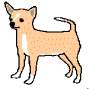 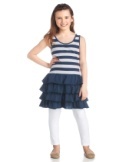 der Hund         Das ist ein Hund        Ich habe einen Hund        Ich habe kein-Hunddas Pferd         Das ist ein Pferd        Ich habe ein Pferd            Ich habe  kein -   Pferd die Katze          Das ist eine Katze     Ich habe eine Katze          Ich habe kein_  KatzeNamenFragen1.2.3.4.5.Я умею очень хорошо Я умею хорошо (2) Умею не очень хорошо (1)Это моя цельПонимать текст о животныхПрименять в речи глагол habenУпотреблять в речи отрицание keinПроводить интервью в классе и делать сообщенияКлюч:Länder: Deutschland, Österreich, SchweizStädtebilder: Wien (Stephansdom) Salzburg (Dom und Burg), Basel (Münster), Berlin (Brandenburger Tor),München (Frauenkirche),  Bern (Zutglogge).Ich heiße…/ Mein Vorname ist…/ Mein Familienname ist…Ich komme…Ich wohne../ Mein Wohnort ist..Meine Postleitzahl..Ich mag…Ichmachegernebergtourenundgeheauchkletternichgeheauchgerneschwimmenamliebstenimsommerimseeaberichhabeaucheinwinterhobbyichsammlebriefmarkendiebriefmarkensammlungistschonsehrgroßsieistvonjmaichheißeübrigenssandraundwohneinluzerninderschweiz.Absender: Karen.Gebhardt@zdx.deAdresse: mariadasgracas@cvsp.netHallo Leute, vielen Dank für eure E-Mail, ihr lernt Deutsch? Das finden wir echt cool. Wir lernen Englisch und Französisch- Ist Deutschlernen schwer? Manchmal ist es ja schon für Deutsche schwer. Ihr wollt etwas über unsere Schule und unsere Freizeit wissen. O.k., hier ein paar Infos: Wir sind 28 und fast alle machen ganz verschiedene Sachen- Unser tag sieht so aus: 8 Uhr bis 15 oder 16 Uhr Schule_ dann gehen wir nach Hause. Zuerst müssen wir noch Hausaufgaben machen und lernen. Die Hausaufgaben dauern vielleicht eine Stunde_ maximal zwei und dann beginnt die Freizeit. Aber viel Zeit haben wir nicht. Oft sind wir nur müde und wollen nur chillen. Meistens haben wir nur am Wochenende Zeit für Hobbys und Freunde. Viele machen Sport. Einige spielen Fußball. Silke ist richtig gut. Sie trainiert bei Turbine Potsdam. Ihr Traum: Fußballprofi. Sie will mit Fußball Geld verdienen. Zwei sind in einem Tanzclub. Ein Mädchen hat ein Pferd.Zwei machen Capoeira. Zwei Jungen und ein Mädchen sind beim THW (Technisches Hilfswerk). Die helfen bei Katastrophen in Deutschland und überall in der Welt. Vier Mädchen arbeiten in der Kirche mit.Was macht ihr in der Freizeit? Habt ihr auch so lange Schule? Mailt uns mal wieder.Liebe GrüßeKlasse 6c, Schiller-Gymnasium, Potsdam№richtigfalsch1.Die Jugendlichen haben vormittags und nachmittags Schule.2.Ein Junge will Fußballprofi sein.3.Das THW organisieren Jugendreisen.4.Ein Paar Mädchen arbeiten in der Kirchengemeinde mit.5.Die Jugendlichen haben viel Freizeit.6.Sie müssen Hausaufgaben machen.7.Sie gehen jeden Abend weg.8.Sie sind oft sehr müde und wollen gar nichts machen.Denk nachDenk nachwollenwollenich/er/es/siew…duwillstwir/sie/Siewoll…ihrwoll…können/müssenkönnen/müssenich/er/es/sieduwir/sie/SieihrDas kann ich sehr gutEs gehtDas muss ich noch übenÜber Freizeitaktivitäten sprechenEine E-Mail lesen und verstehenDie Sätze mit wollen bilden, lesen und schreibenБлок. Этап урокаДеятельность учителяИнформационно-содержательное и смысловое пространствоДеятельность учащихсяI.Начало урокаПриветствие учащихсяGuten Tag! Wie geht es dir? Bist du gut gestimmt?Учащиеся отвечаютII.Фонетическая зарядкаHört zu und sprecht nach!Wörter zum Thema „Meine Familie“; Seite 55-ABУчащиеся слушают и проговаривают словаIII.Речевая зарядкаВопросно-ответная беседа по теме урокаWie groß ist deine Familie?Wie heißt dein Papa?Wie ist er?Wasmager? u.s.w.Отвечают на вопрoсыIV.Развитие языковой и речевой компетенций на основе  аудирования и чтения стихотворенияHörtzu! SprechtdasGedichtlaut! Findet die Reimwörter! Schreibt das Gedicht weiter!Übung 9, Seite 63- LBСлушают, читают, рифмуют и сочиняют продолжение стихотворенияV. Организация говорения: диалогическая речь Kinder! Spielt Dialoge!Familienfotos. Wer ist das da?Wie heißt er (sie)?Wie alt ist er (sie)?u.s.w.Работают парами, расспрашивают о членах семьи по семейным фотографиям.VI. Организацияговорения: монологическаяречьKinder! Erzählt über eure Familien!Familienfotos.Рассказываютосвоихсемьяхпосвоимсемейнымфотографиям.VIII. обучение селективному чтениюПри чтении не обязательно всё понимать. Lest den Text und findet zu einem Foto einen Satz.Übung 10, Seite 63-LBЧитают.Получают информацию о семьях в ГерманииIX.Контроль прочитанногоОтметьте!Was ist richtig? Was ist falsch? Übung 10(b), Seite 63-LBОтмечают  знаками «+» или «-», полученную информацию из текстаX.Домашнее заданиеА как в России? Какие семьи в России?Wie ist es in Russland? Wo leben deine Großeltern?AL-Seite 63, dein PortfolioXI.Рефлексия. Подведение итогов урока1.Чему научились дети за урок.2. Даёт оценку деятельности учащихся.Heute ist es besser. Gut gearbeitet.Ihr seid heute ganz brav.Учащиеся дают эмоциональную оценку уроку